HOME LEARNING KIT 	GEOGRAPHY – YEAR 12WORKSHEET 7Short Answer Questions Differentiate between pelagic and demersal species.	 	 	          Describe one human activity that can damage mangrove ecosystem. DEFINITIONterrestrial 	 	 	 		(Iii) 	echinoderms barrier reef 	 	 	 		(iv) 	fringing reef Resource Interpretation Use the photograph given below and your knowledge to answer the question that follows:  SOURCE: https://www.google.com/search?q=oil+spill+images&sxsrf=ALIdentify the human activity damaging marine life in resource above.Describe the impact of human activity on marine life.	       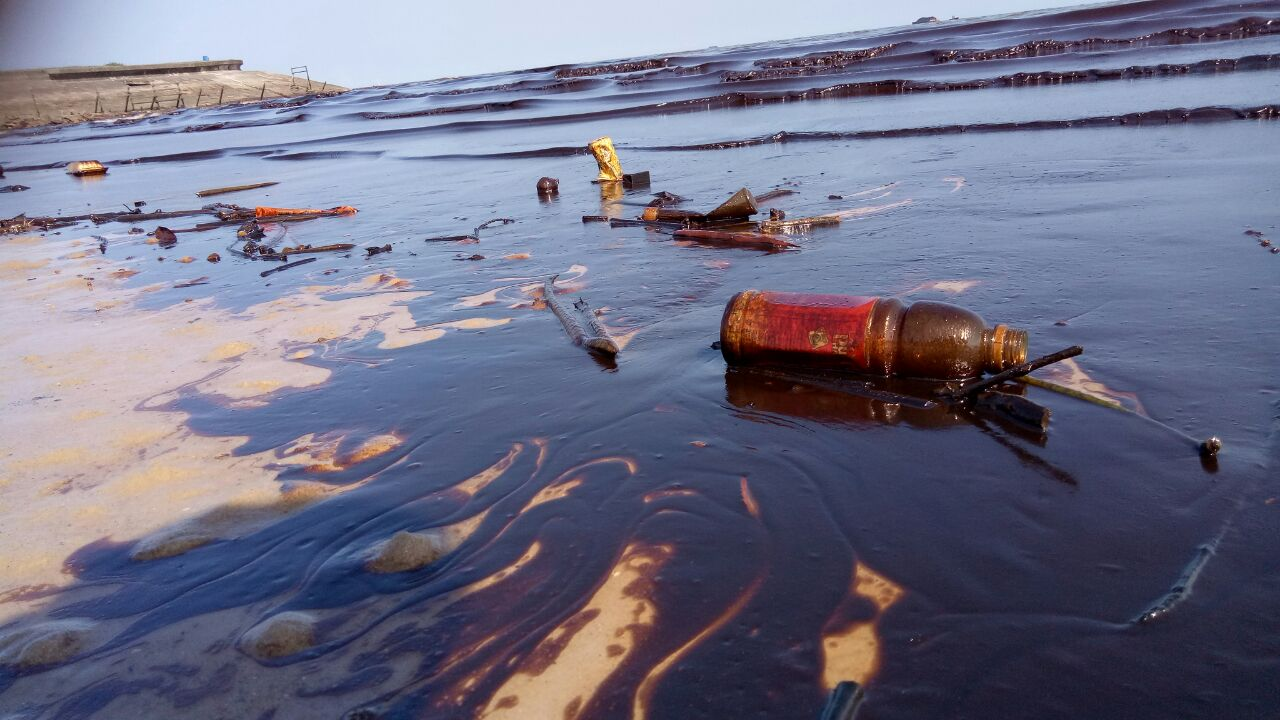 